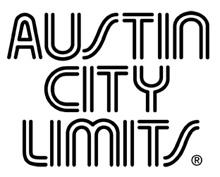 Austin City Limits Presents Country Music Superstar Miranda LambertLeading nominee at 2017 CMA Awards performs on New Episode Premiering November 4 on PBSAustin, TX—November 3, 2017—Austin City Limits (ACL) presents a Season 43 highlight, a brand new hour with one of country music’s most celebrated entertainers, Miranda Lambert.  The multi-platinum, award-winning singer-songwriter is at the top of her game in a 13-song tour de force premiering Saturday, November 4 at 8pm CT/9pm ET.  The program airs weekly on PBS stations nationwide (check local listings for times) and full episodes are made available online for a limited time at pbs.org/austincitylimits immediately following the initial broadcast. Viewers can visit acltv.com for news regarding future tapings, episode schedules and select live stream updates. The show's official hashtag is #acltv.For her third appearance on Austin City Limits, Lambert delivers a magnetic performance and proves why she’s the reigning queen of country, leading the pack with 5 nominations for this year’s 51st CMA Awards (on November 8) and being named Female Vocalist of the Year by the Academy of Country Music for a record-breaking 8th year  in a row.  The native Texan performs songs from her sixth album, The Weight of These Wings, sharing many of the personal stories behind the songs in a sparkling set.  Lambert and her 8-piece band open with a fire-starter, “Kerosene,” the title track to her 2005 breakout debut.  The country star’s relaxed persona charms and disarms the Austin crowd: “So that’s what we’re gonna do here tonight, as a big family...we’re just gonna be us, and own it...all the good, and all the bad.  Are y’all in?”  The crowd’s definitely in as she shines on new songs ““Vice,” and “We Should Be Friends,” road-tested fan-favorites, and a show-stopping cover of Little Feat’s classic “Willin’” that she makes her own.  A solo acoustic rendition of her new marvel “Tin Man” (nominated for two 2017 CMA Awards, including Song of the Year)  is a set highlight, showcasing the vulnerable, open-hearted lyrics and grit that are her trademark; Lambert explains that she wants to perform the number alone because “That’s where it starts—with a song and a guitar and a girl and some emotions.”  The stunner demonstrates her vast emotional range with the blistering set-closer “Gunpowder and Lead,” turning her hell-bent on revenge fantasy’s razor sharp lyrics into magic. “Miranda is one of Country music’s brightest stars,” says ACL executive producer Terry Lickona, “but she’s a quintessential Texas singer-songwriter at heart. True to her roots, she writes powerful songs that leave no stone unturned.”Episode setlist:KEROSENEHIGHWAY VAGABONDHEART LIKE MINEFOR THE BIRDSVICEWE SHOULD BE FRIENDSWILLIN'ALL KINDS OF KINDSPINK SUNGLASSES               UGLY LIGHTSMAMA'S BROKEN HEARTTIN MANGUNPOWDER AND LEADSeason 43 Fall Broadcast Schedule (additional episodes to be announced):October 7 		Ed SheeranOctober 14		The PretendersOctober 21		Zac Brown BandOctober 28		Norah Jones/ Angel OlsenNovember 4		Miranda LambertNovember 11	The Head and the Heart/ Benjamin BookerNovember 18 	ACL Presents: Americana Music Festival 2017The complete line-up for the full 14-week season, including eight new episodes to air beginning December 31, 2017, will be announced at a later date. Viewers can visit acltv.com for news regarding future tapings, episode schedules and live stream updates. For images and episode information, visit Austin City Limits press room at http://acltv.com/press-room/.About Austin City LimitsAustin City Limits (ACL) offers viewers unparalleled access to featured acts in an intimate setting that provides a platform for artists to deliver inspired, memorable, full-length performances. The program is taped live before a concert audience from The Moody Theater in downtown Austin. ACL is the longest-running music series in television history and remains the only TV series to ever be awarded the National Medal of Arts. Since its inception, the groundbreaking music series has become an institution that's helped secure Austin's reputation as the Live Music Capital of the World. The historic KLRU Studio 6A, home to 36 years of ACL concerts, has been designated an official Rock & Roll Hall of Fame Landmark. In 2011, ACL moved to the new venue ACL Live at The Moody Theater in downtown Austin. ACL received a rare institutional Peabody Award for excellence and outstanding achievement in 2012.	 ACL is produced by KLRU-TV and funding is provided in part by Dell, the Austin Convention Center Department, Shiner Beers and HomeAway.com. Additional funding is provided by the Friends of Austin City Limits. Learn more about Austin City Limits, programming and history at acltv.com.Media Contact:Maureen Coakley for ACLmaureen@coakleypress.comt: 917.601.1229Maury SullivanKLRU-TVmsullivan@klru.orgt: 512.475.9087